Name:  _________________MAT 171 Pre Calculus Algebra:  Quadratic Function Graphical Analysis LabIs this graph of concave up or concave down?  What is the vertex of? Write as ordered pair.What is the equation for the axis of symmetry of(Hint: this should be an equation, NOT a single number as it is the equation of a line)?What are the y-intercept(s) if any of?  Write as ordered pair(s).What are the x-intercept(s) if any of? Write as ordered pair(s).What is the domain of in interval notation?What is the range ofin interval notation?Is the function even, odd, or neither?What interval(s) is  increasing if any?What interval(s) is decreasing if any?Graph.  Include additional points if needed.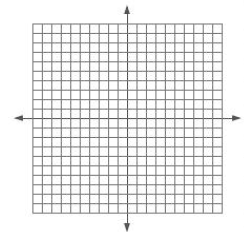 Does this graph have an absolute maximum or absolute minimum?  What is the value of the absolute maximum/minimum (Hint this should be a single number, NOT an ordered pair)?   Is this graph of concave up or concave down?  What would be the equation of  in standard form () ?  Show work in margin.What is the vertex of? Write as ordered pair.What is the equation for the axis of symmetry of(Hint: this should be an equation, NOT a single number as it is the equation of a line)?What are the y-intercept(s) if any of?  Write as ordered pair(s).What are the x-intercept(s) if any of? Write as ordered pair(s).What is the domain of in interval notation?What is the range ofin interval notation?Is the function even, odd, or neither?What interval(s) is  increasing if any?What interval(s) is decreasing if any?Graph.  Include additional points if needed.Does this graph have an absolute maximum or absolute minimum?  What is the value of the absolute maximum/minimum (Hint this should be a single number, NOT an ordered pair)?   Is this graph of concave up or concave down?  What would be the equation of  in standard form () ?  Show work in margin.What is the vertex of? Write as ordered pair.What is the equation for the axis of symmetry of(Hint: this should be an equation, NOT a single number as it is the equation of a line)?What are the y-intercept(s) if any of?  Write as ordered pair(s).What are the x-intercept(s) if any of? Write as ordered pair(s).What is the domain of in interval notation?What is the range ofin interval notation?Is the function even, odd, or neither?What interval(s) is  increasing if any?What interval(s) is decreasing if any?Graph.  Include additional points if needed.Does this graph have an absolute maximum or absolute minimum?  What is the value of the absolute maximum/minimum (Hint this should be a single number, NOT an ordered pair)?   Is this graph of concave up or concave down?  What would be the equation of  in standard form () ?  Show work in margin.What is the vertex of? Write as ordered pair.What is the equation for the axis of symmetry of(Hint: this should be an equation, NOT a single number as it is the equation of a line)?What are the y-intercept(s) if any of?  Write as ordered pair(s).What are the x-intercept(s) if any of? Write as ordered pair(s).What is the domain of in interval notation?What is the range ofin interval notation?Is the function even, odd, or neither?What interval(s) is  increasing if any?What interval(s) is decreasing if any?Graph.  Include additional points if needed.Does this graph have an absolute maximum or absolute minimum?  What is the value of the absolute maximum/minimum (Hint this should be a single number, NOT an ordered pair)?   